ПАМЯТКА ДЛЯ РОДИТЕЛЕЙНЕЙРОУПРАЖНЕНИЯ ДЛЯ ДЕТЕЙ И РОДИТЕЛЕЙ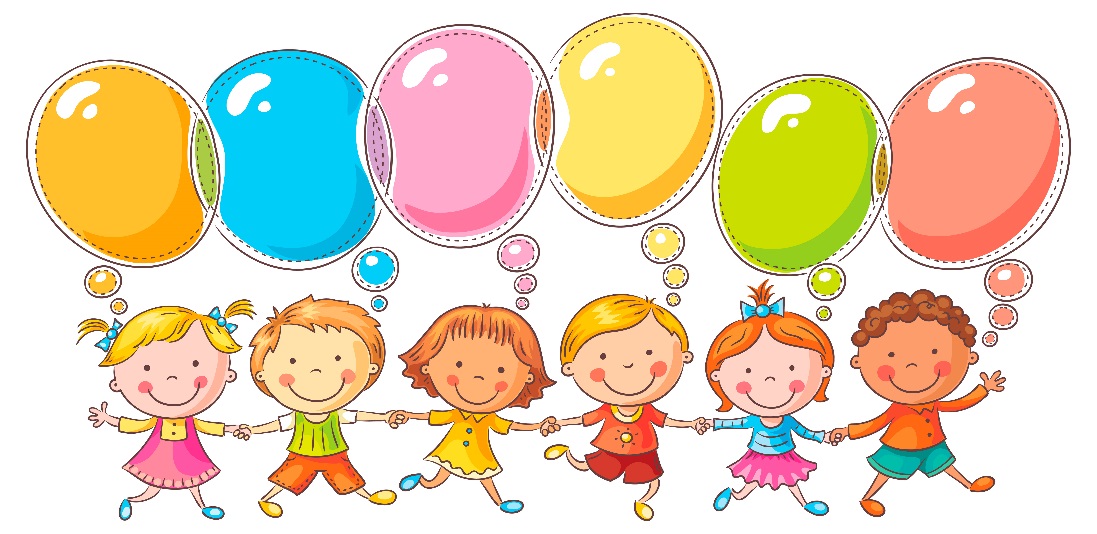 КАТАНИЕ МЯЧА В ПАРЕРодитель сидит напротив ребенка. Упражнение выполняется в положении сидя, либо лежа на животе. Родитель катит мяч ребенку, ребенок возвращает мяч родителю.Усложнение: постепенное увеличение расстояния между ребенком и родителем.ГУСЕНИЦАРодитель сидит на полу, между вытянутыми ногами родителя сидит ребенок. Слегка покачиваясь из стороны в сторону, родитель двигается вперед. ХОДИЛКИУпражнение на развитие мелкой моторики. Родитель показывает  ребенку, как «идут» указательный и средний палец по поверхности . Ребенок повторяет. Усложнение: упражнение выполняется сначала правой рукой, затем – левой , после – одновременно двумя руками. ПАЛЬЧИКИ ЗДОРОВАЮТСЯНа пальчики ребенка наклеиваются наклейки, большой пальчик правой руки соединяется с каждым пальчиком по очереди, затем – левой руки. ПОЛЗАНИЕ НА СПИНЕРебенок лежит на спине, родитель держит ребенка за ноги, ребенок отталкивается   и проползает на спине. Ноги необходимо держать вместе, затем передвигать их поочередно. Обращать внимание, чтобы при ползании ребенок приподнимал голову. ПАЛЬЧИКОВЫЕ ЛАДУШКИДети и родители играют в ладушки пальчиками. Начиная с указательных пальцев и заканчивая мизинцами. РАСТЯЖКА «ВЕЛОСИПЕД»Ребенок лежит на спине. Ноги согнуты в коленях. Ладони взрослого находятся на ступнях ребенка. С помощью рук взрослого выполняются вращательные движения ногами ребенка.Подготовила педагог-психолог МАДОУ ЦРР-Д/с № 167 г.ТюмениВарламова Н.Б.